ПОСТАНОВЛЕНИЕ	         		                                                   JОПОт 11.05.2022 г.                                  		                             № 24	С.Кулада	В соответствии с Федеральным законом от 06.10.2003 № 131-ФЗ «Об общих принципах организации местного самоуправления в Российской Федерации», Федеральным законом от 27.07.2010 № 210-ФЗ «Об организации предоставления государственных и муниципальных услуг»ПОСТАНОВЛЯЮ:1.Утвердить административный регламент по предоставлению муниципальной услуги «Предоставление жилого помещения по договору социального найма или в собственность бесплатно» согласно приложению;2. Обеспечить размещение Постановления на сайте Администрации МО «Онгудайский район» на странице Куладинского сельского поселения в информационно телекоммуникационной сети «Интернет», а так же на информационном стенде сельского поселения;3. Контроль  за исполнением настоящего постановления возложить на ведущего специалиста сельской администрации   Ш.Т.Кучиновой;4. Настоящее постановление вступает в силу со дня его официального опубликования.Глава Куладинского сельского поселения                                    С.К.Нонова                                Утверждено
Постановлением главы
Куладинского  сельского поселения
от  11.05.2022г. №24 Административный регламентпредоставления муниципальной услуги«Предоставление жилого помещения по договору социального найма или в собственность бесплатно»Раздел I. Общие положенияПредмет регулированияАдминистративный регламент предоставления муниципальной услуги «Предоставление жилого помещения по договору социального найма или в собственность бесплатно» (далее - Административный регламент) разработан в целях повышения качества и доступности предоставления муниципальной услуги «Постановка граждан на учет в качестве нуждающихся в жилых помещениях» (далее - муниципальная услуга).Административный регламент устанавливает стандарт предоставления муниципальной услуги, состав, сроки и последовательность административных процедур (действий) администрации Онгудайского сельского поселения при предоставлении муниципальной услуги, требования к порядку их выполнения, порядок, формы контроля за исполнением административного регламента, досудебный (внесудебный) порядок обжалования решений и действий (бездействия) органа,  предоставляющего муниципальную услугу, должностного лица органа,  предоставляющего муниципальную  услугу, либо муниципального служащего.Круг заявителейЗаявителями на предоставление муниципальной услуги могут выступать физические лица либо их законные представители, обратившиеся в соответствующий орган местного самоуправления или МФЦ (далее - Заявитель).Требования к порядку информирования о предоставлении муниципальной услугиИнформация о месте нахождения, графике работы, справочных телефонах, адресах электронной почты администрации Онгудайского сельского поселенияМестонахождение администрации Куладинского  сельского поселения: 649435 Республика Алтай, Онгудайский район, село Кулада, ул. С.Этенова, 30;График работы: администрации Куладинского сельского поселения: 9ч. 00 мин-17ч.00 мин.Контактные телефоны: 388-45-29-4-50, Адрес электронной почты: kuladinskaya@mail.ruАдрес официального сайта в сети Интернет: Информация по вопросам предоставления муниципальной услуги является открытой и предоставляется путем:1) размещения на официальном сайте администрации Куладинского сельского поселения;2) размещения на Едином портале государственных и муниципальных услуг (функций): http://gosuslugi.ru;3) размещения на официальном сайте МФЦ Республики Алтай: http://www.altai-mfc.ru;4) проведения консультаций специалистом, предоставляющим муниципальную услугу при личном обращении;5) использования средств телефонной связи;6) размещения на информационном стенде, расположенном в помещении администрации Куладинского сельского поселения.По вопросам получения муниципальной услуги можно получить консультацию путем личного обращения в администрацию Куладинского сельского поселения, по телефону, в письменной форме, направив свое обращение почтовой связью либо по электронной почте.В случае личного обращения заявителя или обращения по телефону информация о порядке предоставления муниципальной услуги предоставляется специалистами администрации Куладинского сельского поселения (далее – специалист, предоставляющий муниципальную услугу).При ответах на телефонные звонки и личные обращения специалисты, предоставляющие муниципальную услугу подробно, в вежливой (корректной) форме информируют обратившихся лиц по интересующим вопросам.Индивидуальное устное информирование каждого заявителя специалистом, предоставляющим муниципальную услугу, осуществляется не более 15 минут.В случае письменного обращения, направленного посредством почтового отправлением, доставлено заявителем в администрацию Куладинского сельского поселения, а также может быть направлено в электронной форме.Информация должна предоставляться в доступной форме (на бумажном носителе или в электронном виде) и направляться на почтовый или электронный адреса, указанные в обращении, информация предоставляется в срок не позднее 30 дней.На информационных стендах в помещениях предоставления муниципальной услуги размещается следующая информация:1) извлечения из нормативных правовых актов Российской Федерации, устанавливающих порядок и условия предоставления муниципальной услуги;2) блок-схема предоставления муниципальной услуги согласно приложению № 1 к настоящему административному регламенту;3) график приема граждан по личным вопросам руководителем администрации Куладинского сельского поселения;4) порядок получения гражданами консультаций о порядке предоставления муниципальной услуги;5) перечень документов, необходимых для предоставления услуги, и источники получения данных документов (орган, организация и их местонахождение);6) образец заполнения заявления;7) порядок обжалования действий (бездействий) и решений, осуществляемых и принимаемых в ходе предоставления муниципальной услуги.В случае наличия соглашения о взаимодействии между Автономным учреждением Республики Алтай «Многофункциональный центр обеспечения предоставления государственных и муниципальных услуг» и администрацией Куладинского сельского поселения, информацию по вопросам предоставления муниципальной услуги в части приема заявления и документов в МФЦ заявитель может получить: с. Онгудай, ул. Советская, 87.График работы МФЦ: 	Понедельник - пятница: с 8:00 до 17:00, без перерыва на обед. Суббота, воскресенье - выходные дни.Раздел II. Стандарт предоставления муниципальной услугиНаименование муниципальной услугиНаименование муниципальной услуги: «Постановка граждан на учет в качестве нуждающихся в жилых помещениях».Наименование органа, предоставляющего муниципальную услугуМуниципальная услуга предоставляется администрацией Куладинского сельского поселения.В соответствии с пунктом 3 статьи 7 Федерального закона № 210 в редакции от 01.01.2013 устанавливается запрет на требования от заявителя осуществления действий, в том числе согласований, необходимых для получения муниципальной услуги и связанных с обращением в иные государственные органы и организации, за исключением получения услуг, включенных в перечень услуг, которые являются необходимыми и обязательными для предоставления муниципальных услуг.Описание результата предоставления муниципальной услугиКонечным результатом предоставления муниципальной услуги является один из нижеуказанных документов: постановка граждан на учет в качестве нуждающихся в жилых помещениях;отказ в постановке на учет в качестве нуждающихся в жилых помещениях;Срок предоставления муниципальной услугиСроки предоставления муниципальной услуги:Максимальный срок предоставления муниципальной услуги составляет 30 календарных дней с момента приема заявления о предоставлении муниципальной услуги и прилагаемых к этому заявлению документов.Перечень нормативных правовых актов, регулирующих отношения, возникающие в связи с предоставлением муниципальной услуги, с указанием их реквизитов и источников официального опубликованияПредоставление муниципальной услуги осуществляется в соответствии со следующими правовыми актами: Конституция Российской Федерации;Конституцией Республики Алтай;Жилищный кодекс Российской Федерации от 29.12.2004 № 188-ФЗ;Федеральный закон от 06.10.2003г. №131-ФЗ «Об общих принципах организации местного самоуправления в Российской Федерации»;Федеральным Законом № 1244-1 от 15.05.1991 г «О социальной защите граждан, подвергшихся воздействию радиации вследствие катастрофы на Чернобыльской АЭС»;Федеральный закон от 24.11.1995 № 181-ФЗ «О социальной защите инвалидов в Российской Федерации»;Федеральным Законом № 5 от 12.01.1995 г «О ветеранах»;Постановление Правительства Российской Федерации № 153 от 21.03.2006г «О некоторых вопросах реализации подпрограммы «Выполнение государственных обязательств по обеспечению жильем отдельных категорий граждан, установленных Федеральным законодательством» Федеральной Целевой Программы «Жилище» на 2011-2015гг.;Постановление Правительства Республики Алтай от 6.05.2014 г. № 122 «Об утверждении Положения об особенностях подачи и рассмотрения жалоб на решения и действия (бездействие) органов государственной власти Республики Алтай, их должностных лиц, государственных гражданских служащих органов государственной власти Республики Алтай при предоставлении государственных услуг и признании утратившим силу постановления Правительства Республики Алтай от 3 июля 2012 года №175»;Закон Республики Алтай от 14 февраля 2006 г. № 16-РЗ «О порядке ведения органами местного самоуправления в Республике Алтай учета граждан в качестве нуждающихся в жилых помещениях, предоставляемых по договорам социального найма, и определения общей площади предоставляемого жилого помещения»;Закон Республики Алтай от 04.06.2012 № 31-РЗ «О наделении органов местного самоуправления в Республике Алтай отдельными государственными полномочиями Республики Алтай по постановке на учет и учету граждан Российской Федерации, имеющих право на получение жилищных субсидий (единовременных социальных выплат) на приобретение или строительство жилых помещений»;Постановление Правительства Республики Алтай № 35 от 21.02.2008г «Об утверждении Положения о предоставлении мер социальной поддержке по обеспечению жильем ветеранов, инвалидов и семей, имеющих детей – инвалидов»;Закон Республики Алтай от 27.04.2009 № 11-РЗ «О категориях граждан, имеющих право на получение по договорам социального найма жилых помещений жилищного фонда Республики Алтай»;Закон Республики Алтай от 17.10.2006 № 69-РЗ «О порядке определения размера дохода и стоимости имущества граждан в целях признания их малоимущими и предоставления им по договорам социального найма жилых помещений муниципального жилищного фонда»;Постановление Правительства Республики Алтай от 20.06.2007 № 114 «Об утверждении перечня документов, подтверждающих сведения о гражданине и членах его семьи, а также их доходах и имуществе и формы заявления для признания граждан малоимущими в целях постановки их на учет, как нуждающихся в жилых помещениях, предоставляемых по договору социального найма»;иные правовые акты Российской Федерации, Республики Алтай, муниципальные правовые акты муниципального образования Онгудайского сельского поселения.Исчерпывающий перечень документов, необходимых в соответствии с нормативными правовыми актами для предоставления муниципальной услуги и услуг, которые являются необходимыми и обязательными для предоставления муниципальной услуги, подлежащих представлению заявителем, способы их получения заявителем, в том числе в электронной формеМуниципальная услуга предоставляется при поступлении в администрацию Куладинского сельского поселения следующих документов:заявление о принятии на учет в качестве нуждающегося в жилых помещениях (далее - заявление);копия документа, удостоверяющего личность заявителя (заявителей), являющегося физическим лицом, либо личность законного представителя физического лица;копия документа, удостоверяющего права (полномочия) представителя физического, если с заявлением обращается законный представитель заявителя (заявителей);справка о составе семьи (документы, подтверждающие состав семьи: свидетельство о рождении, свидетельство о заключении брака, решение об усыновлении (удочерении), судебное решение о признании членом семьи);документы, подтверждающие право быть признанным нуждающимся в жилом помещении, а именно:выписка из домовой книги или выписка из карточки регистрации (прописки);документы, подтверждающие право пользования жилыми помещением, занимаемым получателем услуги и членами его семьи (договор, ордер, решение о предоставлении жилого помещения);справка органа государственной регистрации прав на недвижимое имущество и сделок с ним;справка организации (органа) по государственному техническому учету и (или) технической инвентаризации о наличии или отсутствии у гражданина и членов его семьи жилых помещений;свидетельство(а) о государственной регистрации транспортного(ых) средства, гражданина и (или) членов его семьи;паспорт (а) транспортного (ых) средства;документы, подтверждающие стоимость транспортного средства гражданина и (или) членов его семьи (договор купли-продажи);документы, подтверждающие стоимость недвижимого имущества, или справка о стоимости недвижимого имущества из органа, осуществляющего техническую инвентаризацию объектов капитального строительства, по месту нахождения такого имущества;документы, подтверждающие нормативную стоимость земельного участка, кроме участков площадью 600 и менее квадратных метров, предоставленные гражданам для ведения садоводства и огородничества;- документы, необходимые для признания гражданина малоимущими:в случае временного отсутствия члена семьи заявителя документы, подтверждающие временное отсутствие членов семьи заявителя по причине прохождения службы по призыву в Вооруженных Силах Российской Федерации, пребывания в учреждениях, исполняющих наказание в виде лишения свободы, либо обучения в образовательных учреждениях среднего профессионального и высшего профессионального и высшего профессионального образования по очной форме (справка военного комиссариата; справка учреждения, исполняющего наказание в виде лишения свободы; справка образовательного учреждения)документы, подтверждающие размер заработной платы, стипендии;документы, подтверждающие суммы уплачиваемых (получаемых) алиментов;документы о суммах начисленных пенсий, доплат к ним и пособий;документ из органа социальной защиты населения о размере получаемых компенсационных (кроме выплат неработающим трудоспособным лицам, осуществляющим уход за нетрудоспособными гражданами) и социальных выплат;документ о выплатах, производимых органом службы занятости по месту жительства гражданина;копии налоговых деклараций о доходах за расчетный период, заверенные налоговыми органами, подтверждающие доходы гражданина-заявителя и всех членов его семьи или одиноко проживающего гражданина-заявителя.- документы, подтверждающие отношение гражданина к иной определенной федеральным законом или законом Республики Алтай категории граждан, имеющих право быть принятыми на учет в качестве нуждающихся в жилых помещениях.В случае предоставления копий документов, они должны быть нотариально удостоверены либо предоставляются заявителем сотруднику, осуществляющему прием документов, вместе с оригиналами для сверки (в случае личной подачи заявления и прилагаемых документов). Сотрудник, осуществляющий прием документов, осуществляет сверку представленных копий документов с оригиналами и в случае их идентичности заверяет представленные копии.Исчерпывающий перечень документов, необходимых в соответствии с нормативными правовыми актами для предоставления муниципальной услуги, которые находятся в распоряжении государственных органов, органов местного самоуправления и иных органов, участвующих в предоставлении муниципальных услуг, и которые заявитель вправе представить, а также способы их получения заявителями, в том числе в электронной формеДокументами, необходимыми в соответствии с нормативными правовыми актами для предоставления муниципальной услуги, которые находятся в распоряжении Росреестра и иных организациях, и которые представляются в администрацию Куладинского сельского поселения заявителями, являются:- справка органов государственной регистрации прав на недвижимое имущество и сделок с ним.Исчерпывающий перечень документов, необходимых в соответствии с нормативными правовыми актами для предоставления муниципальной услуги, которые предоставляются исключительно заявителем (оригиналы и копии документов)12. Документами, необходимыми в соответствии с нормативными правовыми актами для предоставления муниципальной услуги, предоставление которых возможно только заявителем, являются:копия документа, удостоверяющего личность заявителя (заявителей), являющегося физическим лицом, либо личность законного представителя физического лица;копия документа, удостоверяющего права (полномочия) представителя физического, если с заявлением обращается законный представитель заявителя (заявителей);справка о составе семьи (документы, подтверждающие состав семьи: свидетельство о рождении, свидетельство о заключении брака, решение об усыновлении (удочерении), судебное решение о признании членом семьи);выписка из домовой книги или выписка из карточки регистрации (прописки);документы, необходимые для признания гражданина малоимущим;документы, подтверждающие отношение гражданина к иной определенной федеральным законом или законом Республики Алтай категории граждан, имеющих право быть принятыми на учет в качестве нуждающихся в жилых помещениях;Администрация Куладинского сельского поселения не вправе требовать от заявителя:- представления документов и информации или осуществления действий, представление или осуществление которых не предусмотрено нормативными правовыми актами, регулирующими отношения, возникающие в связи с предоставлением муниципальной услуги;- осуществления действий, в том числе согласований, необходимых для получения муниципальной услуги и связанных с обращением в иные государственные органы, органы местного самоуправления, организации, за исключением получения услуг и получения документов и информации, предоставляемых в результате предоставления необходимых и обязательных услуг.За заявителем остается право по собственной инициативе предоставить документы, необходимые в соответствии с нормативными правовыми актами для предоставления муниципальной услуги из данного перечня. Исчерпывающий перечень оснований для отказа в приеме документов, необходимых для предоставления муниципальной услугиОснованиями для отказа в приеме документов, необходимых для предоставления муниципальной услуги, действующим законодательством Российской Федерации не предусмотрены.Исчерпывающий перечень оснований для отказа или приостановления предоставления муниципальной услугиПредоставление муниципальной услуги не может быть приостановлено. Заявителю может быть отказано в предоставлении муниципальной услуги по следующим основаниям:с заявлением обратилось ненадлежащее лицо;недостоверность предоставленных сведений;тексты документов написаны неразборчиво, без указания фамилии, имени и отчества, подписи заявителя, адреса его места жительства или написаны не полностью, в документах есть подчистки, приписки, зачеркнутые слова и иные не оговоренные исправления, разночтения в предоставленных документах;документы исполнены карандашом;документы имеют серьезные повреждения, наличие которых не позволяют однозначно истолковать их содержание;непредставление или неполное представление документов, необходимых для получения услуги;отзыв заявления заявителем;предоставление ложной или не полной информации в документах.- обстоятельства, ранее неизвестные при приеме документов и выявленные на любом из этапов подготовки документов, которые в соответствии с законодательством делают невозможным предоставление муниципальной услуги.Перечень услуг, которые являются необходимыми и обязательными для предоставления муниципальной услуги, в том числе сведения о документе (документах), выдаваемом (выдаваемых) организациями, участвующими в предоставлении муниципальной услугиУслуги, которые являются необходимыми и обязательными для предоставления муниципальной услуги:справка о составе семьи (документы, подтверждающие состав семьи: свидетельство о рождении, свидетельство о заключении брака, решение об усыновлении (удочерении), судебное решение о признании членом семьи);выписка из домовой книги или выписка из карточки регистрации (прописки);справка организации (органа) по государственному техническому учету и (или) технической инвентаризации о наличии или отсутствии у гражданина и членов его семьи жилых помещений;предоставление нотариально заверенных копий документов (в случае направления документов почтой).Порядок, размер и основания взимания государственной пошлины или иной платы, взимаемой за предоставление муниципальной услугиПлата за предоставление муниципальной услуги в соответствии с действующим законодательством Российской Федерации не предусмотрена.Порядок, размер и основания взимания платы за предоставление услуг, которые являются необходимыми и обязательными для предоставления муниципальной услугиПлата за предоставление услуг, которые являются необходимыми и обязательными для предоставления муниципальной услуги, определяется предприятием технической инвентаризации (БТИ)Максимальный срок ожидания в очереди при подаче запроса о предоставлении муниципальной услуги и при получении результата предоставления муниципальной услугиСрок ожидания в очереди при подаче заявления и при получении результата предоставления муниципальной услуги составляет 15 минут.Срок регистрации запроса заявителя о предоставлении муниципальной услуги, в том числе в электронной формеРегистрация представленных заявлений и документов производится должностными лицами, ответственными за прием документов, в течение одного рабочего дня с момента подачи.Требования к местам предоставления муниципальной услугиПрием заявлений и документов, связанных с предоставлением муниципальной услуги, производится по месту нахождения администрации Куладинского сельского поселения и в соответствии с режимом работы, указанным в пункте 4 Регламента.Рабочие места должностных лиц, предоставляющих муниципальную услугу, оборудуются компьютерами и оргтехникой, позволяющими своевременно и в полном объеме получать справочную информацию по вопросам предоставления муниципальной услуги и организовать предоставление муниципальной услуги в полном объеме.Места ожидания должны соответствовать комфортным условиям для заинтересованных лиц и оптимальным условиям работы специалистов, в том числе необходимо наличие доступных мест общего пользования (туалет, гардероб).Места ожидания в очереди на консультацию или получение результатов муниципальной услуги должны быть оборудованы местами для сидения. Места для заполнения документов оборудуются стульями, столами и обеспечиваются писчей бумагой и канцелярскими принадлежностями в количестве, достаточном для оформления документов заинтересованными лицами.В местах ожидания и приема граждан обеспечивается удобный доступ, в том числе гражданам с ограниченными физическими возможностями. 	  Помещение для приема и выдачи документов должно быть оформлено необходимой визуальной и текстовой информацией. На информационных стендах, размещаемых в помещениях администрации Куладинского сельского поселения, должна содержаться следующая информация:1) извлечения из законодательных и иных нормативных правовых актов, содержащих нормы, регулирующие деятельность администрации Куладинского сельского поселения по предоставлению муниципальной услуги;2) извлечения из текста настоящего Административного регламента;3) перечень документов, необходимых для получения муниципальной услуги, а также требования, предъявляемые к этим документам;4) график приема граждан;5) образцы оформления документов, необходимых для предоставления муниципальной услуги;6) порядок информирования о ходе предоставления муниципальной услуги;7) порядок получения консультаций (справок);8) порядок обжалования решений, действий или бездействия должностных лиц учреждения, ответственных за предоставление муниципальной услуги.В помещениях для должностных лиц, предоставляющих муниципальную услугу, и местах ожидания и приема заинтересованных лиц необходимо наличие системы кондиционирования воздуха, средств пожаротушения и системы оповещения о возникновении чрезвычайной ситуации.Показатели доступности и качества муниципальной услуги, в том числе количество взаимодействий заявителя с должностными лицами при предоставлении муниципальной услуги и их продолжительность, возможность получения муниципальной услуги в многофункциональном центре предоставления государственных и муниципальных услуг, возможность получения информации о ходе предоставления муниципальной услуги, в том числе с использованием информационно-коммуникационных технологийПоказателями доступности муниципальной услуги являются:наличие полной и понятной информации о местах, порядке и сроках предоставления муниципальной услуги на Едином портале государственных и муниципальных услуг (функций), в многофункциональном центре предоставления государственных и муниципальных услуг, на сайте администрации Куладинского сельского поселения и в средствах массовой информации;наличие необходимого и достаточного количества муниципальных служащих, а также помещений, в которых осуществляются прием документов от заявителей (их представителей), в целях соблюдения установленных административным регламентом сроков предоставления муниципальной услуги;предоставление возможности получения муниципальной услуги в многофункциональном центре предоставления государственных и муниципальных услуг (при наличии филиала в Онгудайском районе);предоставление возможности подачи заявления о предоставлении муниципальной услуги и документов (содержащихся в них сведений), необходимых для предоставления муниципальной услуги, в форме электронного документа;предоставление возможности получения информации о ходе предоставления муниципальной услуги, в том числе с использованием информационно-коммуникационных технологий.Показателями качества оказания муниципальной услуги являются:удовлетворенность заявителей качеством муниципальной услуги;полнота, актуальность и достоверность информации о порядке предоставления муниципальной услуги, в том числе в электронной форме;наглядность форм размещаемой информации о порядке предоставления муниципальной услуги;соблюдение сроков предоставления муниципальной услуги и сроков выполнения административных процедур при предоставлении муниципальной услуги;отсутствие очередей при приеме документов от заявителей (их представителей);отсутствие обоснованных жалоб на действия (бездействие) муниципальных служащих;отсутствие обоснованных жалоб на некорректное, невнимательное отношение муниципальных служащих к заявителям (их представителям).Взаимодействие заявителя со специалистами администрации Куладинского сельского поселения, МФЦ осуществляется при личном обращении заявителя:при подаче документов, необходимых для предоставления муниципальной услуги;за получением результата предоставления муниципальной услуги.Продолжительность взаимодействия заявителя со специалистами администрации Куладинского сельского поселения, МФЦ при предоставлении муниципальной услуги составляет:при подаче документов, указанных в пунктах 10, 11 настоящего административного регламента, необходимых для предоставления муниципальной услуги, от 5 до 15 минут;при получении результата предоставления муниципальной услуги не более 15 минут.Иные требования, в том числе учитывающие особенности предоставления муниципальных услуг в многофункциональных центрах и особенности предоставления муниципальных услуг в электронной формеПредоставление муниципальной услуги может быть организовано на базе многофункциональных центров предоставления государственных и муниципальных услуг.Для получения муниципальной услуги заявителям предоставляется возможность представить заявление о предоставлении муниципальной услуги и документы (содержащиеся в них сведения), необходимые для предоставления муниципальной услуги, в форме электронного документа через Единый портал государственных и муниципальных услуг (функций) путем заполнения специальной интерактивной формы (с предоставлением возможности автоматической идентификации (нумерации) обращений; использования личного кабинета для обеспечения однозначной и конфиденциальной доставки промежуточных сообщений и ответа заявителю в электронном виде).Заявителям обеспечивается возможность получения информации о предоставляемой муниципальной услуге на Едином портале государственных и муниципальных услуг (функций).Для заявителей обеспечивается возможность осуществлять с использованием Портала получение сведений о ходе выполнения запроса о предоставлении муниципальной услуги.При направлении заявления и документов (содержащихся в них сведений) в форме электронных документов, обеспечивается возможность направления заявителю сообщения в электронном виде, подтверждающего их прием и регистрацию.Раздел III. Состав, последовательность и сроки выполнения административных процедур, требования к порядку их исполнения, в том числе особенности выполнения административных процедур в электронной формеОказание муниципальной услуги включает в себя следующие административные процедуры, представленные в виде блок-схемы в Приложении № 1 к настоящему Регламенту:- прием и регистрация заявления на предоставление муниципальной услуги и прилагаемых к нему документов;- проверка документов, необходимых для постановки граждан на учет в качестве нуждающихся в жилых помещениях;- запрос и получение документов, необходимых для оказания муниципальной услуги, в рамках межведомственного взаимодействия;- подготовка, утверждение и выдача результата предоставления услуги, либо отказа в предоставлении муниципальной услуги;- последовательность действий при предоставлении муниципальной услуги отражена в блок-схеме предоставления муниципальной услуги, приведенной в Приложении № 1 к настоящему Административному регламенту.Прием и регистрация заявления на предоставление муниципальной услуги и прилагаемых к нему документовОснованием для начала административной процедуры является обращение заявителя в администрацию Куладинского сельского поселения с заявлением и приложенными документами, указанными в пункте 10 настоящего Административного регламента.Заявитель может представить заявление и документы следующими способами:лично или через МФЦ (при обращении через МФЦ);направить по почте;отправить на электронную почту;обратиться через Единый портал государственных и муниципальных услуг (функций).В случае обращения заявителя через МФЦ, специалист МФЦ принимает документы от заявителя, регистрирует их в информационной системе (системе МФЦ), система автоматически определяет недостающие документы, и специалист МФЦ запрашивает их по каналам межведомственного взаимодействия. После получения полного пакета документов в течение 3 рабочих дней, специалист МФЦ подшивает их и отправляет курьером специалисту администрации Куладинского сельского поселения. Специалист администрации Куладинского сельского поселения принимает заявление и пакет документов из МФЦ и регистрирует их в администрации Куладинского сельского поселения. Далее работа с документами проходит аналогично случаю очной (личной) подачи заявления. В случае подачи заявки при личном обращении заявителя, по почте прием документов осуществляет специалист, ответственный за прием документов и принимает заявление и пакет документов от заявителя и регистрирует их. В случае подачи заявки через Портал комплектность пакета документов, необходимых к предоставлению заявителем лично, проверяется системой ЕПГУ. При обращении заявителя через Портал, система регистрирует заявку автоматически, системой формируется подтверждение о регистрации пакета документов и отправляется в личный кабинет заявителя. При установлении факта отсутствия документов, необходимых к предоставлению заявителем лично, системой автоматически формируется уведомление о недостаточности пакета документов и отправляется в личный кабинет заявителя. При регистрации заявления определяется точная дата и время регистрации, номер регистрации. При личной подаче заявления и прилагаемых к нему документов заявителю выдается расписка (Приложение 3) в получении документов с указанием их перечня и даты получения.После регистрации заявления, оно направляется на визирование главе муниципального образования, который направляет указанное заявления должностному лицу уполномоченного органа. После этого должностное лицо уполномоченного органа определяет ответственного исполнителя для принятия решения о предоставлении муниципальной услуги – специалиста администрации Куладинского сельского поселения (далее специалист, ответственный за предоставление муниципальной услуги).Результатом административной процедуры является прием и регистрация документов, представленных заявителем. Исполнение процедуры приема и регистрации осуществляется в течение одного дня со дня обращения заявителя в уполномоченный орган с заявлением.Проверка документов, необходимых для постановки граждан на учет в качестве нуждающихся в жилых помещенияхЮридическим фактом, инициирующим начало административной процедуры, является поступление ответственному должностному лицу заявления на предоставление муниципальной услуги. Специалист администрации Куладинского сельского поселения, ответственный за постановку граждан на учет в качестве нуждающихся в жилых помещениях, осуществляет:проверку наличия документов, необходимых для постановки граждан на учет в качестве нуждающихся в жилых помещениях;Максимальный срок выполнения административных процедур по проверке документов, необходимых для постановки граждан на учет в качестве нуждающихся в жилых помещениях составляет 3 рабочих дня с момента регистрации заявления и приложенных к нему документов специалистом, ответственному за предоставление муниципальной услуги.Результатом административной процедуры является положительный (отрицательный) результат проверки документов, необходимых для постановки граждан на учет в качестве нуждающихся в жилых помещениях.Запрос и получение документов, необходимых для постановки граждан на учет в качестве нуждающихся в жилых помещениях (в рамках межведомственного взаимодействия)Юридическим фактом, инициирующим начало административной процедуры, является положительный результат проверки документов, необходимых для оказания муниципальной услуги.Документы (их копии или сведения, содержащиеся в них), необходимые для принятия решения об оказании муниципальной услуги и предусмотренные пунктом 11 настоящего Административного регламента, запрашиваются специалистом, ответственным за предоставление муниципальной услуги по каналам межведомственного взаимодействия в государственных органах, органах местного самоуправления и подведомственных государственным органам или органам местного самоуправления организациях, в распоряжении которых находятся указанные документы в соответствии с нормативными правовыми актами Российской Федерации, нормативными правовыми актами Республики Алтай, правовыми актами муниципального образования, если заявитель не представил указанные документы самостоятельно.Максимальный срок выполнения административных процедур по запросу и получению документов, необходимых для постановки граждан на учет в качестве нуждающихся в жилых помещениях, в рамках межведомственного взаимодействия составляет 5 дней с момента регистрация заявления и приложенных к нему документов специалистом администрации Куладинского сельского поселения, ответственному за предоставление муниципальной услуги.Результатом административной процедуры являются, полученные по каналам межведомственного взаимодействия, документы, необходимые для постановки граждан на учет в качестве нуждающихся в жилых помещениях.Подготовка, утверждение и выдача результата предоставления услуги или мотивированного отказа в предоставлении муниципальной услугиЮридическим фактом, инициирующим начало административной процедуры, является получение необходимых документов для оказания муниципальной услуги по каналам межведомственного взаимодействия или отрицательный результат проверки документов, необходимых для оказания муниципальной услуги.Специалист администрации Куладинского сельского поселения выносит вопрос о возможности постановки граждан на учет в качестве нуждающихся в жилых помещениях на рассмотрение жилищной комиссии, наделенной соответствующими полномочиями и сформированной правовым актом администрации Куладинского сельского поселения (далее по тексту – комиссия). Комиссия рассматривает представленный пакет документов и принимает решение о возможности (невозможности) постановки граждан на учет в качестве нуждающихся в жилых помещениях.В случае если были выявлены основания для отказа в предоставлении услуги, формируется распорядительный акт об отказе в принятии получателя услуги на учет граждан, в качестве нуждающихся в жилых помещениях, которое должно содержать основания отказа, с обязательной ссылкой на нарушения, предусмотренные Жилищным кодексом Российской Федерации. В случае не выявления комиссией оснований для отказа в принятии на учет граждан, нуждающихся в жилых помещениях; специалист, ответственный за предоставление муниципальной услуги, готовит уведомление о постановке на учет граждан в качестве нуждающихся в улучшении жилищных условий.После оформления уведомления о постановки на учет граждан, нуждающихся в жилых помещениях содержащего либо распорядительного акта об отказе в принятии на учет граждан, содержащего мотивированный отказ в предоставлении муниципальной услуги, специалист, ответственный за предоставление муниципальной услуги, направляет подготовленный документ на визирование должностному лицу, уполномоченному в установленном порядке.  Специалист администрации Куладинского сельского поселения в случае подготовки проекта распоряжения о постановке на учет в качестве нуждающегося в обеспечении жилым помещением условий формирует учетное дело заявителя. Данные о принятых на учет гражданах заносятся в Книгу учета граждан, признанных нуждающимися в жилых помещениях, предоставляемых по договорам социального найма, которая ведется органом, осуществляющим принятие на учет, по форме установленным статьей 3 Закона Республики Алтай от 14 февраля 2006 г. № 16-РЗ.Результат предоставления муниципальной услуги направляется заявителю не позднее 3 рабочих дней со дня принятия решения способом, указанным в заявлении.Максимальный срок выполнения административных процедур по подготовке и выдаче распоряжения о постановки на учет или мотивированного отказа составляет 30 дней с момента регистрации заявления и пакета документов специалистом администрации Куладинского сельского поселения, ответственным за предоставление муниципальной услуги.Результатом административной процедуры является передача заявителю уведомления о постановке на учет граждан, нуждающихся в жилых помещениях содержащего либо распорядительный акт об отказе в принятии на учет, содержащий мотивированный отказ в предоставлении муниципальной услуги, в том числе посредством Единого портала государственных и муниципальных услуг (функций).Раздел IV. Формы контроля за исполнением административного регламента Порядок осуществления текущего контроля за соблюдением и исполнением ответственными должностными лицами положений административного регламента и иных нормативных правовых актов, устанавливающих требования к исполнению муниципальной услуги, а также принятием решений ответственными лицамиТекущий контроль надлежащего исполнения служебных обязанностей, совершения противоправных действий (бездействия) при предоставлении муниципальной услуги, соблюдении процедур предоставления муниципальной услуги (далее – текущий контроль) осуществляется руководителем администрации Куладинского сельского поселения.Текущий контроль осуществляется путем проверок соблюдения и исполнения специалистами администрации Куладинского сельского поселения положений настоящего Административного регламента, иных нормативных правовых актов Российской Федерации и Республики Алтай.Администрация Куладинского сельского поселения осуществляет контроль полноты и качества предоставления муниципальной услуги. 		Контроль за полнотой и качеством предоставления муниципальной услуги включает в себя проведение проверок, выявление и устранение нарушений прав Заявителей, рассмотрение, принятие решений и подготовку ответов на жалобы Заявителей на решения, действия (бездействия) должностных лиц.Проверки могут быть плановыми (осуществляться на основании годовых планов работы администрацией Куладинского сельского поселения и внеплановыми. Проверка может проводиться по конкретному заявлению.		По результатам проведенных проверок, в случае выявления нарушений прав Заявителя, к виновным лицам применяются меры ответственности в порядке, установленном законодательством Российской Федерации.Порядок и периодичность осуществления плановых и внеплановых проверок полноты и качества исполнения муниципальной услуги, в том числе порядок и формы контроля за полнотой и качеством исполнения муниципальной услугиКонтроль за полнотой и качеством предоставления администрацией Куладинского сельского поселения муниципальной услуги включает в себя проведение плановых и внеплановых проверок, выявление и устранение нарушений прав Заявителей, рассмотрение, принятие решений и подготовку ответов на обращения Заявителей, содержащих жалобы на действия (бездействие) должностных лиц Министерства. Порядок и периодичность проведения плановых проверок выполнения специалистами администрации Куладинского сельского поселения положений Административного регламента и иных нормативных правовых актов, устанавливающих требования к предоставлению муниципальной услуги, осуществляются в соответствии с планом работы администрации Куладинского сельского поселения на текущий год.Внеплановые проверки полноты и качества предоставления государственной услуги проводятся на основании жалоб Заявителей на решения или действия (бездействие) должностных лиц администрации Куладинского сельского поселения, принятые или осуществленные в ходе предоставления муниципальной услуги.Проверки проводятся с целью выявления и устранения нарушений прав Заявителей и привлечения виновных лиц к ответственности. Результаты проведения проверок оформляются актом, в котором отражаются выявленные нарушения и замечания, а также предложения по их устранению.Ответственность должностных лиц органа местного самоуправления Республики Алтай за решения и действия (бездействие), принимаемые (осуществляемые) в ходе исполнения муниципальной услугиПо результатам проведенных проверок, в случае выявления нарушений соблюдения положений административного регламента, виновные должностные лица администрации Куладинского сельского поселения несут персональную ответственность за решения и действия (бездействие), принимаемые в ходе предоставления муниципальной услуги.Персональная ответственность должностных лиц администрации Куладинского сельского поселения закрепляется в должностных регламентах в соответствии с требованиями законодательства. В случае выявления нарушений требований Регламента, требований законодательства Российской Федерации, Республики Алтай или прав Заявителей осуществляется привлечение виновных лиц к ответственности в соответствии с законодательством Российской Федерации.Положения, характеризующие требования к порядку и формам контроля за исполнением муниципальной услуги, в том числе со стороны граждан, их объединений и организацийКонтроль за предоставлением муниципальной услуги, в том числе со стороны граждан, их объединений и организаций, осуществляется посредством открытости деятельности администрации Куладинского сельского поселения при предоставлении муниципальной услуги, получения полной, актуальной и достоверной информации о порядке предоставления муниципальной услуги и возможности досудебного рассмотрения обращений (жалоб) в процессе получения муниципальной услуги.Раздел V. Досудебный (внесудебный) порядок обжалования решений и действий (бездействия) органа, предоставляющего муниципальную услугу, должностных лицИнформация для физических и юридических лиц об их праве на досудебное (внесудебное) обжалование действий (бездействия) и решений, принятых (осуществляемых) в ходе предоставления муниципальной услугиЗаявители вправе обжаловать в досудебном (внесудебном) порядке решения, принятые в ходе предоставления муниципальной услуги, действия (бездействие) должностных лиц администрации Куладинского  сельского поселения.Предмет досудебного (внесудебного) обжалованияПредметом досудебного (внесудебного) обжалования могут являться действия (бездействие) и решения, принятые (осуществляемые) должностными лицами в ходе предоставления муниципальной услуги на основании Административного регламента.Заявитель может обратиться с жалобой, в том числе в следующих случаях:нарушение срока регистрации запроса заявителя о предоставлении муниципальной услуги;нарушение срока предоставления муниципальной услуги;требование у заявителя документов, не предусмотренных нормативными правовыми актами Российской Федерации, нормативными правовыми актами Республики Алтай и администрации Куладинского сельского поселения для предоставления муниципальной услуги;отказ в приеме документов, предоставление которых предусмотрено нормативными правовыми актами Российской Федерации, нормативными правовыми актами Республики Алтай и администрации Куладинского сельского поселения;отказ в предоставлении муниципальной услуги, если основания отказа не предусмотрены федеральными законами и принятыми в соответствии с ними иными нормативными правовыми актами Российской Федерации, нормативными правовыми актами Республики Алтай и администрации Куладинского сельского поселения;затребование с заявителя при предоставлении муниципальной услуги платы, не предусмотренной нормативными правовыми актами Российской Федерации, нормативными правовыми актами Республики Алтай и администрации Куладинского сельского поселения; отказ органа, предоставляющего муниципальную услугу, должностного лица органа, предоставляющего муниципальную услугу, в исправлении допущенных опечаток и ошибок в выданных в результате предоставления муниципальной услуги документах либо нарушение установленного срока таких исправлений.Исчерпывающий перечень оснований для отказа в рассмотрении жалобы либо приостановления ее рассмотренияОтвет на жалобу не дается в следующих случаях:- если имеется наличие вступившего в законную силу решения суда, арбитражного суда по жалобе о том же предмете и по тем же основаниям;- если жалоба подается лицом, полномочия которого не подтверждены в порядке, установленном законодательством Российской Федерации;- если в письменном обращении не указаны фамилия гражданина, направившего обращение, и почтовый адрес, по которому должен быть направлен ответ на обращение; - если в обращении обжалуется судебное решение. При этом в течение 7 дней со дня регистрации жалоба возвращается Заявителю, направившему обращение, с разъяснением порядка обжалования данного судебного решения; - если в письменном обращении содержатся нецензурные либо оскорбительные выражения, угрозы жизни, здоровью и имуществу должностного лица, а также членов его семьи (гражданину, направившему обращение, сообщается о недопустимости злоупотребления правом);- если текст письменного обращения не поддается прочтению и оно не подлежит направлению на рассмотрение в государственный орган, орган местного самоуправления или должностному лицу в соответствии с их компетенцией, о чем в течение 7 дней со дня регистрации обращения сообщается Заявителю, направившему обращение, если его фамилия и почтовый адрес поддаются прочтению;- если в письменном обращении Заявителя содержится вопрос, на который ему многократно давались письменные ответы по существу в связи с ранее направляемыми обращениями, и при этом в обращении не приводятся новые доводы или обстоятельства, руководитель ОМСУ, должностное лицо либо уполномоченное на то лицо вправе принять решение о безосновательности очередного обращения и прекращении переписки с гражданином по данному вопросу при условии, что указанное обращение и ранее направляемые обращения направлялись в Администрацию ОМСУ или одному и тому же должностному лицу. О данном решении уведомляется Заявитель, направивший обращение;-  если ответ по существу поставленного в обращении вопроса не может быть дан без разглашения сведений, составляющих государственную или иную охраняемую Федеральным законом тайну (Заявителю, направившему обращение, сообщается о невозможности дать ответ по существу поставленного в нем вопроса в связи с недопустимостью разглашения указанных сведений).Основания для приостановления рассмотрения жалобы отсутствуют.Основания для начала процедуры досудебного (внесудебного) обжалованияОснованием для начала процедуры досудебного обжалования является поступление письменного обращения с жалобой на действия (бездействие) и решения, принятые (осуществляемые) в ходе предоставления государственной услуги на основании Регламента.В жалобе указываются:фамилия, имя, отчество (при наличии) заинтересованного лица;полное наименование юридического лица (в случае обращения организации);контактный почтовый адрес, номер (номера) контактного телефона, адрес (адреса) электронной почты (при наличии) по которым должен быть направлен ответ заявителю;предмет жалобы;личная подпись заинтересованного лица.Письменная жалоба должна быть написана разборчивым почерком, не содержать нецензурных выражений.Если в результате рассмотрения жалоба признана обоснованной, то принимается решение о проведении действий по применении мер ответственности, установленных действующим законодательством, к сотруднику, ответственному за действия (бездействие) и решения, принятые (осуществляемые) в ходе предоставления государственной услуги на основании Административного регламента и повлекшие за собой жалобу заинтересованного лица.Общие требования к порядку подачи и рассмотрению жалоб:жалоба подается в письменной форме на бумажном носителе, в электронной форме в орган, предоставляющий муниципальную услугу. Жалобы на решения, принятые руководителем органа, предоставляющего муниципальную услугу, подаются в вышестоящий орган (при его наличии) либо в случае его отсутствия рассматриваются непосредственно руководителем органа, предоставляющего муниципальную услугу;жалоба может быть направлена по почте, через многофункциональный центр, с использованием информационно-телекоммуникационной сети «Интернет», официального сайта органа, предоставляющего муниципальную услугу, Единого портала государственных и муниципальных услуг (функций), а также может быть принята при личном приеме заявителя;особенности подачи и рассмотрения жалоб на решения и действия (бездействие) администрации Куладинского сельского поселения устанавливается соответственно нормативными правовыми актами субъектов Российской Федерации и муниципальными правовыми актами.Права физических и юридических лиц на получение информации и документов, необходимых для обоснования и рассмотрения жалобы Заинтересованное лицо имеет право на получение информации и документов, необходимых для обоснования и рассмотрения жалобы.Органы государственной власти и должностные лица, которым может быть адресована жалоба физических и юридических лиц в досудебном (внесудебном) порядкеЗаявитель вправе обжаловать действия (бездействие) должностных лиц руководителю ОМСУ Республики Алтай. Сроки рассмотрения жалобыЖалоба, поступившая в администрацию Куладинского сельского поселения, подлежит рассмотрению должностным лицом, наделенным полномочиями по рассмотрению жалоб, в течение 15 рабочих дней со дня ее регистрации, а в случае обжалования отказа администрацией Куладинского сельского поселения, должностного лица администрации Куладинского  сельского поселения, в приеме документов у заявителя либо в исправлении допущенных опечаток и ошибок или в случае обжалования нарушения установленного срока таких исправлений - в течение 5 рабочих дней со дня ее регистрации.Результат досудебного (внесудебного) обжалования применительно к каждой процедуре либо инстанции обжалованияПо результатам рассмотрения жалобы администрация Куладинского сельского поселения, принимает одно из следующих решений:удовлетворяет жалобу, в том числе в форме отмены принятого решения, исправления, допущенных органом, предоставляющим муниципальную услугу, опечаток и ошибок в выданных в результате предоставления муниципальной услуги документах, возврата заявителю денежных средств, взимание которых не предусмотрено нормативными правовыми актами Российской Федерации, муниципальными правовыми актами, а также в иных формах;отказывает в удовлетворении жалобы.Не позднее дня, следующего за днем принятия решения, заявителю в письменной форме и по желанию заявителя в электронной форме направляется мотивированный ответ о результатах рассмотрения жалобы.В случае установления в ходе или по результатам рассмотрения жалобы признаков состава административного правонарушения или преступления должностное лицо, наделенное полномочиями по рассмотрению жалоб, незамедлительно направляет имеющиеся материалы в органы прокуратуры.Приложение № 1к Административному регламенту«Постановка граждан на учет в качестве нуждающихся в жилых помещениях»Блок-схема предоставления муниципальной услуги «Постановка граждан на учет в качестве нуждающихся в жилых помещениях»Приложение № 2к Административному регламенту предоставления муниципальной услуги «Постановка граждан на учет в качественуждающихся в жилых помещениях»В ___________________________________________(наименование органа местногосамоуправления муниципального образования)от__________________________________________,                                 (ФИО гражданина РФ)проживающего по адресу:__________________________________________________________________тел.:_________________________________________Заявлениео принятии на учет в качестве нуждающегося в жилых помещениях, предоставляемых по договорамсоциального наймаПрошу принять меня на учет в качестве нуждающегося в жилом помещении по основанию(ям):отсутствие жилого помещения по договору социального найма, на праве собственности;обеспеченность общей площадью жилого помещения на одного члена семьи ниже учетной нормы;проживание в помещении, не отвечающем установленным для жилых помещений требованиям;наличие в составе семьи больного, страдающего тяжелой формой хронического заболевания, при которой совместное проживание с ним в одной квартире невозможно;иное ________________________________________________________________________.                                              (указывается иное основание, предусмотренное федеральным законом или законом Республики Алтай)    О себе сообщаю:    - место работы: __________________________________________________;    - должность: ____________________________________________________;    - состав семьи: _____ человек, из них (указать по родству, возрасту): ___________________ ________________________________________________________________________________________________________________________________________________________________________________________________________________________________________________________________________________________________________________________________________.    Обязуюсь своевременно сообщать об утрате оснований, дающих право на получение жилого помещения по договору социального найма."____" _________ 20____ года                                                                 ______________________       дата подачи заявления                                                                               подпись заявителя                                                                                                                    _______________________                                                                                                                    _______________________                                                                                                                    _______________________                                                                                                                    подписи членов семьи                                               Примечание. При заполнении заявления гражданин подчеркивает одно или несколько оснований, по которым он просит принять на учет в качестве нуждающегося в жилых помещениях.Приложение № 3к Административному регламенту предоставления муниципальной услуги «Постановка граждан на учет в качественуждающихся в жилых помещениях»РАСПИСКАВ получении заявления и принятии на учет граждан в качестве нуждающихся в жилых помещениях, предоставляемых по договору социального найма, и прилагаемых к нему документовНаселенный пункт _________________________________  «______» _______________  20__года.Гражданин  _________________________________________________________________________Адрес ______________________________________________________________________________Документы  в  количестве __________ шт. Принял (а)  _________________________________________________________________(Ф.И.О., подпись)Расписку  получил (а)  _______________________________________________________ (Ф.И.О., подпись)Российская Федерация	Республика Алтай	Муниципальное образованиеКуладинское сельское поселениеСЕЛЬСКАЯ АДМИНИСТРАЦИЯ649435 с. Куладаул. С. Этенова, 30тел:  8(38845) 29-4-50E-mail: kuladinskaya@mail.ru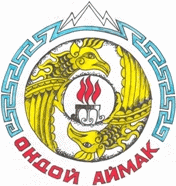 Россия ФедерациязыАлтай РеспубликаМуниципал тозолмоКуладынын jурт jеезезиJУРТ  АДМИНИСТРАЦИЯЗЫ649435 Кулады jурт,С.Этеновтын ороомы, 30тел. 8(38845) 29-4-50E-mail: kuladinskaya@mail.ruОб утверждении административного регламента по  предоставлению    муниципальной услуги «Предоставление жилого помещения по договору социального найма или в собственность бесплатно»  на территории Куладинского сельского поселения № п\пНаименование принятых документовКоличествоэкземпляровподпись получателя12345678910111213141516171819202122